Преобразите спальню с помощью фотообоевФотообои в спальню – прекрасный способ изменить интерьер при минимальных усилиях и за короткое время. Несложный косметический ремонт поможет создать уютную зону отдыха, в которой можно расслабиться после тяжелого рабочего дня и набраться сил для будущих свершений. Новые технологии позволяют декорировать с помощью фотообоев не только стены, но и потолок, а разнообразие цветов, узоров, сюжетов и принтов дает широкие возможности для создания уникального и неповторимого интерьера. Правда при покупке фотообоев для спальни нужно смотреть не только на дизайн и рисунок, а и на материал, на котором он напечатан. В идеале качественные обои должны свободно пропускать воздух и влагу, но не собирать при этом пыль. Разновидности материалов для фотообоевПри изготовлении фотообоев может применяться несколько материалов, каждый из которых имеет свои плюсы и минусы. И так:•	ФлизелинФлизелин или целлюлозное волокно – наиболее прочный и надежный из доступных сейчас на рынке материалов. На рынке пользуется спросом благодаря широкой цветовой палитре, 100% натуральности а так же устойчивости к внешнему воздействию.•	ВинилВиниловые обои состоят из двух слоев: первый – основание из нетканого полотна или бумаги, второй – лицевая сторона из полимерного материла. Такая двухслойная структура делает виниловые обои очень прочными и увеличивает срок их использования. Качественные обои из этого материала хорошо пропускают влагу и воздух, что немаловажно для использования их в спальне. Чтобы проверить качество изделия перед покупкой обязательно попросите сертификат качества. При работе с виниловыми обоями так же понадобится качественный клей, не содержащий токсичных компонентов. •	БумагаОсновное преимущество бумаги как материала для фотообоев в спальню – применение натуральной целлюлозы. Благодаря этому бумажные обои полностью эко-фрэндли и легко пропускают влагу и воздух. Еще одно преимущество – цена, она гораздо ниже вышеперечисленных аналогов. К слабым сторонам данного материала можно отнести короткий период эксплуатации, выгорание цветов на солнце, а так же низкую устойчивость к повреждениям.•	СамоклейкаНекоторые преимущества есть и у самоклеющихся обоев, к примеру, с ними намного проще работать, чем с остальными видами. При выборе изделий данного типа нужно обращать внимание на качество и безопасность материала и так же как и с виниловыми проверять сертификаты качества.Правила выбора фотообоев для спальниЦвет обоев напрямую зависит от помещения. Если комната хорошо освещается, то можно выбирать как темные, так и светлые цветовые оттенки. Если нужно оформить плох освещаемое помещение, то лучше всего выбрать обои в теплых или светлых тонах, которые смогут компенсировать недостаток света. При работе с большими помещениями, которые нужно визуально уменьшить достаточно выбрать фотообои с крупным орнаментом. Обратный прием можно применить в маленькой комнате, зрительно увеличить которую можно с помощью геометрического узора или композиций небольшого масштаба. Кроме того нужно учитывать и общую стилистику оформления, чтобы новые стены вписывались в интерьер и делали его более уютным.Фотообои под стиль интерьера •	Для спальни в стиле Прованс или кантри прекрасно подойдут светлые тона. Идеальным вариантом может стать золотистый, ванильный или охристый оттенок.•	В модерн-интерьере лучше использовать фотообои монохромных тонов и холодные цветовые решения.•	В классический интерьер органично впишутся фотообои с репродукциями картин или фресок эпохи ренессанса. При выборе цвета предпочтение стоит отдать благородным насыщенным цветам.. 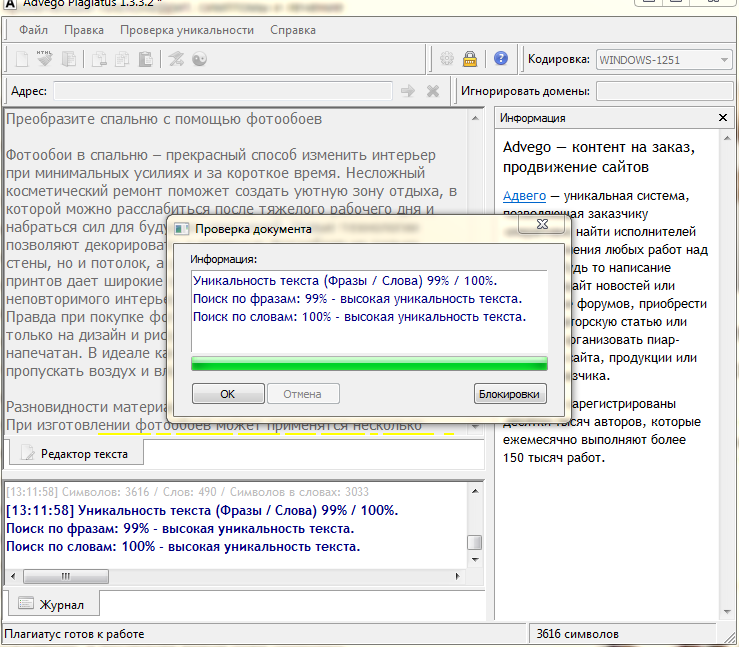 